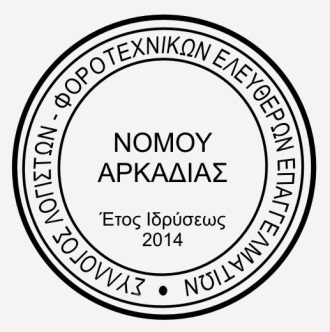 Σύλλογος Λογιστών - Φοροτεχνικών         Ελευθέρων Επαγγελματιών                         Νομού ΑρκαδίαςΔΕΛΤΙΟ ΤΥΠΟΥ

Το Δ.Σ. του Συλλόγου Λογιστών-Φοροτεχνικών Ελευθέρων Επαγγελματιών Νομού Αρκαδίας έλαβε ομόφωνη απόφαση σήμερα 16 Ιουνίου στο κάλεσμα της Π.Ο.Φ.Ε.Ε., λαμβάνοντας υπόψη και τα αιτήματα των συναδέλφων μας και καλεί όλους τους λογιστές-φοροτεχνικούς σε:

ΑΠΟΧΗ από κάθε είδους ηλεκτρονική υποβολή την Πέμπτη 18 Ιουνίου 2020 (όλο το 24ωρο)

Ως εκδήλωση ψηφιακής – ηλεκτρονικής διαμαρτυρίας των λογιστών-φοροτεχνικών


Στις 18 Ιουνίου καμία ηλεκτρονική συναλλαγή, καμία συναλλαγή, ΑΠΕΧΟΥΜΕ. 

Με Εκτίμηση

Εκ του ΔΣ 

